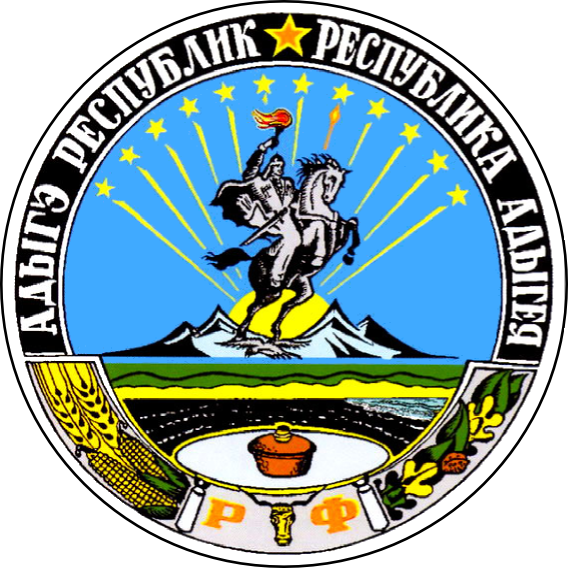 ПОСТАНОВЛЕНИЕ____ ____________2018г. №_____а. КошехабльО разработке  проекта планировки и проектамежевания для строительства линейного объекта:«Распределительные  газопроводы низкого давления северной части х.Игнатьевского Кошехабльского района». В соответствии со ст. 41- 46 Федерального закона от 29 декабря 2004 года№190-ФЗ Градостроительный кодекс Российской Федерации; решением Совета народных депутатов МО «Игнатьевское сельское поселение» от  26.12.2012 года №16 «Об утверждении Правил землепользования и застройки территории МО «Игнатьевское сельское поселение», на основании обращения главы МО «Игнатьевское сельское поселение» от 10.05.2018г. № 391постановляю:1. Объявить мероприятия по подготовке проекта планировки и проектамежевания, в целях строительства газопровода низкого давления по адресу: северная часть х. Игнатьевского, Кошехабльского района Республики Адыгея.2. Управлению архитектуры и градостроительства администрации МО «Кошехабльский район»:2.1.Организовать мероприятия по рассмотрению документов по подготовке проекта планировки и проекта межевания по объекту: «Распределительные  газопроводы низкого давления северной части х. Игнатьевского Кошехабльского района».2.2.Осуществить проверку документации по подготовке проектапланировки и проекта межевания по данному объекту.3. Контроль за исполнением настоящего постановления возложить наруководителя управления архитектуры и градостроительства администрации МО «Кошехабльский район».4.Опубликовать настоящее постановление в газете «Кошехабльские вести» и разместить на официальном сайте администрации МО «Кошехабльский район».5. Настоящее постановление вступает в силу с момента его опубликования.Глава  администрацииМО «Кошехабльский район»                                                 З.А. Хамирзов           Проект вносит:Начальник УАиГ администрацииМО «Кошехабльский район»						Н.А. Болоков           Согласовано:Заместитель главы администрации МО «Кошехабльский район»по строительству, архитектуре и ЖКХ            			Е.В. ГлазуновЗаведующий юридическим отделомадминистрации МО «Кошехабльский район»		          Н.В. ОстапенкоУправляющий делами администрацииМО «Кошехабльский район»						 Р. Ч. Хасанов.РЕСПУБЛИКА АДЫГЕЯАДМИНИСТРАЦИЯМуниципального образования «КОШЕХАБЛЬСКИЙ РАЙОН»АДЫГЭ РЕСПУБЛИКМУНИЦИПАЛЬНЭ ОБРАЗОВАНИЕУ «КОЩХЬАБЛЭ РАЙОНЫМ» ИАДМИНИСТРАЦИЕ